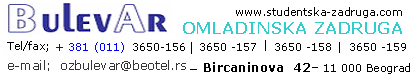 	OD                                  DO